Badwell Ash             Village Hall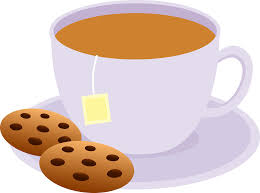    Open every FRIDAY from 10.00 until 14.00 - FREE    Offering an inclusive welcome to everyone in the communityWhether for just a cup of coffee, a snack or a cup of soup and a roll for lunchPlease do come and join us for just as long as you wishNewspapers, magazines, books, games, playing cards and good company also provided!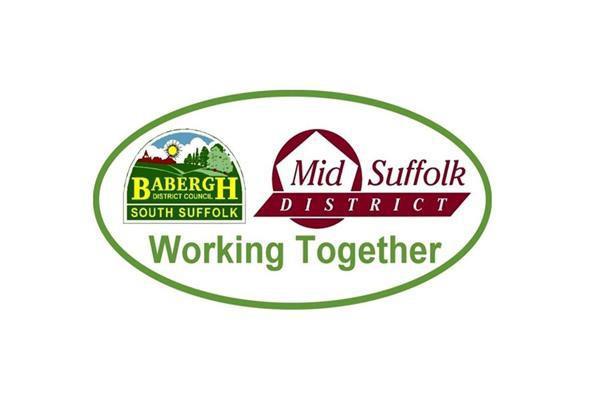 